GPS Geometry Worksheet			Proving Special QuadrilateralsTeacher guided example #1Given that PQRS is a parallelogram, determine whether it is a rectangle, a rhombus, or a square.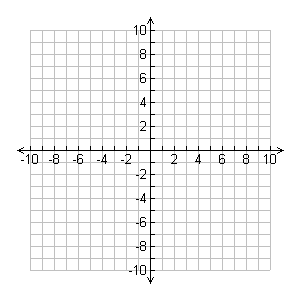 P(5, 2)Q(2, 5)R(-1, 2)S(2, -1)Teacher guided example #2What kind of quadrilateral is JKLM?J(1, 1)K(5, 1)L(4, 8) M(2, 8) What kind of quadrilateral is PQRS?P(-1, 2)Q(4, 4)R(2, -1) S(-1, -1) What kind of quadrilateral is JKLM?J(-2, 4) K(3, 5)L(4, 2)M(-1, 1) What kind of quadrilateral is WXYZ?W(4, 8)X(0, 9) Y(-2, 1)Z(2, 0) Given ABCD is a parallelogram, determine whether it is a rectangle, a rhombus, or a square.A(-3,1) B(1, 3)C(5, 1)D(1, -1)